 Lila RisnesTheatreTV/FilmAccents/Dialects: General American, Norwegian*, Nordic, RP, Swedish*Languages: Norwegian*, English*, Basic SpanishSkills (* = highly skilled): Knitting*, Playwriting*, Cycling, Clown, Crochet, Devising, Meisner Technique, Music Teacher, Sewing, Stage Combat, Swimming, Story Telling, Tour Guide, Translating, Workshop Leader, Writing.Musical Skills (* = highly skilled): Soprano* (D3 – D6, belt to D5). Piano*, Accordion, Arranging, Flute, Guitar, Classical singing*, Harmony Singing, Improvisation, Musical Directing, Musical Theatre Singing, Norwegian Folk Singing, Sight Reading, Song Writing. 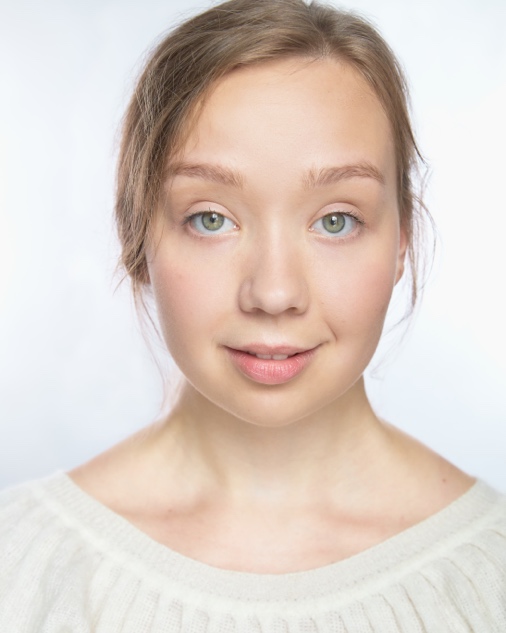 ProductionProductionRoleDirectorDirectorVenue/CompanyVenue/CompanyFrom Morning to MidnightKing LearDaughter/HarlequinCordeliaDaughter/HarlequinCordeliaDaughter/HarlequinCordeliaLuke KernaghanFrancesca Murray-FuentesLuke KernaghanFrancesca Murray-FuentesRose Bruford CollegeRose Bruford CollegeRose Bruford CollegeRose Bruford CollegeLabels and LayersWho is Afraid of Darkness?Dame DecibelThe Theban Motherf**kerBarbaraElseDaughterThe SphinxBarbaraElseDaughterThe SphinxBarbaraElseDaughterThe SphinxSaya ZahawiAnnika KordesLila RisnesAlexandra Spencer-JonesSaya ZahawiAnnika KordesLila RisnesAlexandra Spencer-JonesLiars Lovers Loser’s LuckRose Bruford College Rose Bruford CollegeRose Bruford CollegeLiars Lovers Loser’s LuckRose Bruford College Rose Bruford CollegeRose Bruford CollegeSeven DoorsThe MaidsThe VoidClaireThe VoidClaireThe VoidClaireJulian JonesAlison MackinnonJulian JonesAlison MackinnonRose Bruford CollegeRose Bruford CollegeRose Bruford CollegeRose Bruford CollegeThree SistersNøtteknekkeren (The Nutcracker)OlgaServant/RatOlgaServant/RatOlgaServant/RatJeremy HarrisonArvid OnesJeremy HarrisonArvid OnesRose Bruford CollegeTrøndelag TeaterRose Bruford CollegeTrøndelag TeaterIngen Nordmenn SavnetLara, Lotto Ball nr 1Lara, Lotto Ball nr 1Lara, Lotto Ball nr 1Catrine TelleCatrine TelleTrøndelag TeaterTrøndelag TeaterProductionRoleDirectorVenue/CompanyReconstructing UtøyaVarious rolesCarl JavérVilda Bomben Film AB et.al.